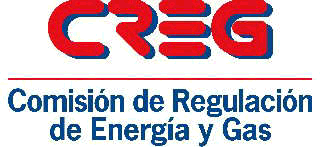 DISPOSICIONES TRANSITORIAS SOBRE LOS MECANISMOS DE CUBRIMIENTO PARA LAS TRANSACCIONES DE ENERGÍA MAYORISTADOCUMENTO CREG- 901 06115 de abril de 2024CONTENIDODISPOSICIONES TRANSITORIAS SOBRE LOS MECANISMOS DE CUBRIMIENTO PARA LAS TRANSACCIONES DE ENERGÍA MAYORISTAANTECEDENTESEn los últimos cuatro años, el funcionamiento del sector de energía eléctrica en Colombia ha enfrentado desafíos importantes en términos de eventos externos que han afectado la prestación del servicio público domiciliario de energía eléctrica. En el primer trimestre de 2020, la pandemia por Covid – 19 se constituyó en una situación atípica en el desarrollo de la prestación de este servicio público en el país, que llevó a la Comisión a adoptar medidas acordes con la situación. De estas medidas hizo parte la aplicación obligatoria de la opción tarifaria por parte de los comercializadores de energía eléctrica que atendían usuarios finales, conforme a lo establecido en la Resolución CREG 058 de 2020. En este desarrollo regulatorio, se dio prioridad a mantener un esquema con menor impacto en las tarifas, estableciendo una recuperación posterior de los saldos por parte de los comercializadores. Adicionalmente, otro evento externo, la guerra entre Rusia y Ucrania trajo consecuencias a nivel global, con impactos significativos en los precios de algunos insumos que se reflejaron a su vez en los componentes del costo unitario de prestación del servicio, en particular aquellos actualizados con el índice de precios del productor, IPP. El incremento de este índice impactó de manera importante las tarifas de los usuarios finales, por lo que se adoptaron medidas que permitieran aliviar las presiones sobre las tarifas a los usuarios finales y otras adicionales para establecer un balance para los agentes que hacían parte de la cadena de prestación del servicio. Dentro de estas medidas se destaca la Resolución CREG 101 027 de 2022, modificada por la Resolución CREG 101 031 de 2022, que estableció la posibilidad de cambiar temporalmente el indexador al que estaban referenciados los componentes de transmisión y distribución que se trasladan al usuario final. En esta norma, los agentes que se acogieron a lo dispuesto en la resolución redujeron en alguna medida los ingresos por la adopción temporal de un nuevo indexador. Por otro lado, la Comisión ha establecido reglas asociadas a la mitigación de riesgos, en aras de mantener el buen funcionamiento del mercado. Para ello, se han adoptado diferentes resoluciones asociadas a los mecanismos de cobertura que tienen que entregar los agentes para garantizar el cumplimiento de sus obligaciones con el mercado de las que son responsables. En este sentido, se destaca lo establecido en el Anexo C de la Resolución CREG 024 de 1995, donde se determinó lo siguiente: “El cumplimiento de todas aquellas obligaciones de generadores y comercializadores, que se formen en el mercado mayorista a través de la Bolsa de Energía, entre sí o respecto de los transportadores, será objeto de garantías a favor del Administrador del SIC.Las garantías tienen como finalidad asegurar el cumplimiento de las obligaciones que surjan a cargo de generadores y comercializadores en el mercado mayorista, correspondientes a las transacciones en la bolsa de energía, por un monto no inferior al valor esperado de las compras del generador o comercializador en esta bolsa.”Mediante la Resolución CREG 019 de 2006 se modifican algunas disposiciones en materia de garantías y pagos anticipados de los agentes participantes en el mercado de energía mayorista, MEM. En esta norma, se definen los mecanismos de cubrimiento para las transacciones en el MEM (dentro de los cuales se consideran, entre otros, el otorgamiento de garantías bancarias, prepagos o pagos anticipados y cesión de los créditos existentes en el mercado), la forma de cálculo del valor de cobertura y que este cálculo será estimado por el ASIC con sujeción al Reglamento de Mecanismos de Cubrimiento para las Transacciones en el MEM. Este reglamento fue modificado con la Resolución CREG 087 de 2006. Este esquema de garantías hace parte de los mecanismos que permiten la mitigación de los riesgos que corren los agentes y que lo anterior no se extienda a eventos de riesgo sistémico en el mercado.De otra parte, la Comisión recibió comunicaciones por parte de diferentes empresas en las que señalan que vienen presentando una situación de estrés financiero en el flujo de caja, situación que es extraordinaria y atípica en el funcionamiento normal de las compañías. Asimismo, solicitaron a la Comisión la suspensión temporal de la aplicación del procedimiento de limitación de suministro y modificación del esquema de garantías vigentes ante el MEM, para aquellos Operadores de Red que se acogieron a la Resolución CREG 101 027 de 2022 y que tuvieran saldos a su favor por aplicación de la opción tarifaria de las Resoluciones CREG 012 y 058 de 2020.La Comisión consideró conveniente adoptar la Resolución CREG 101 016 de 2023 donde se establecieron medidas transitorias sobre los mecanismos de cubrimiento para las transacciones del mercado de energía mayorista que se aplicaron hasta el 30 de septiembre de 2023. No obstante, la Comisión dispuso dentro de la resolución mencionada la posibilidad de revisión de la vigencia de la misma una vez terminado el periodo de aplicación definido.En el contexto de la revisión prevista, la Comisión tuvo en cuenta que, según el informe para el mes de septiembre de 2023 de la  Oficina Nacional de Administración Oceánica y Atmosférica (en sus siglas en inglés NOAA), las probabilidades de ocurrencia del Fenómeno de El Niño eran del 100% para los meses restantes de 2023 y un 95% para el primer trimestre de 2024, situación que podría llevar a que se mantuviera una situación de precios en bolsa altos debido a un mayor uso de la generación térmica, con un mayor costo de generación, para atender la demanda del sistema interconectado nacional, SIN.Conforme a lo anterior, la Comisión expidió la resolución 101 024 de 2023, ampliando el ámbito de aplicación de la disposición transitoria adoptada en el artículo 2 de la Resolución CREG 101 016 de 2023 en materia de garantías para el cubrimiento de las transacciones en el MEM, con el fin de mejorar la disponibilidad de capital de trabajo y el flujo de caja de todos los comercializadores que atienden a usuarios finales regulados afectados por tener saldos pendientes por la aplicación de la opción tarifaria y por la mayor exposición a los precios de bolsa. De esta manera, se buscaba facilitar el cumplimiento de sus obligaciones con el mercado y garantizar la continuidad del servicio a los usuarios durante el período de el fenómeno de El Niño. Está medida tendría vigencia para los periodos por cubrir hasta el 30 de abril de 2024, y se estableció una revisión antes de terminar la aplicación de la medida.En la revisión desarrollada por la Comisión se consideraron, entre otros, que se mantiene la situación de variación de precio en la bolsa, los niveles de embalse actuales se encuentran cerca de niveles mínimos y en el país se ha incrementado la demanda de energía como efecto del incremento en temperaturas.De esta manera, frente a la materialización e impactos del fenómeno de El Niño, junto a los aumentos en el precio de bolsa, para las compras de energía no cubiertas en contratos de los comercializadores que atienden usuarios regulados se tendría como efecto un incremento en el monto del valor a garantizar por las compras en bolsa, situación que se podría extender de manera sostenida en los siguientes meses.En consecuencia, se consideró conveniente publicar el proyecto de resolución 701 036 de 2024 para conocimiento de los interesados, ampliando el ámbito de aplicación y la vigencia de la disposición transitoria adoptada en el artículo 2 de la Resolución CREG 101 016 de 2023 en materia de garantías para el cubrimiento de las transacciones en el MEM, y así mantener las condiciones para facilitar que los comercializadores cumplan con sus obligaciones con el mercado y puedan garantizar la continuidad del servicio a los usuarios.Surtido el período de consulta y dentro del plazo establecido, se recibieron los comentarios de Emsa, Epm, Tebsa, Cac, Andesco, Air-e, XM, Acolgen, Asocodis, Codisgen, Vatia, Enel, Gecelca, EEP y Andeg, los cuales se analizan y se responden. ANÁLISIS DE LA SITUACIÓNComo se mencionó en los antecedentes, los eventos internacionales presentados llevaron a la aplicación de medidas regulatorias en favor de los usuarios finales para evitar incrementos desmedidos en la tarifa del servicio público domiciliario de energía eléctrica. No obstante, algunas consecuencias de la aplicación de estas medidas fueron la reducción de los ingresos de los comercializadores en el corto plazo, con un reconocimiento en la recuperación de estos recursos en el mediano plazo. Con respecto al funcionamiento de las medidas regulatorias que se han implementado con el objeto de mitigar los riesgos por el no pago de las obligaciones en el mercado de energía mayorista, se observa que el esquema de garantías ha logrado este objetivo, en especial en relación con el riesgo derivado de la volatilidad del precio de bolsa. En condiciones normales, la estructura de garantías en conjunto con otros mecanismos regulatorios son instrumentos diseñados para prevenir un riesgo sistémico y limitar las pérdidas para quienes participan en el mercado de energía mayorista. Ahora bien, los precios de la energía en Colombia dependen de los aportes hídricos de las plantas hidráulicas, razón por la cual es habitual que, en el periodo seco que regularmente inicia en el mes de diciembre y se extiende hasta el mes de abril del año siguiente, los precios en bolsa presenten valores más altos con respecto a los demás meses del año (mayo a noviembre). Particularmente, como se muestra en la figura 1, el nivel útil de los embalses ha disminuido hasta niveles cercanos a 30%, similares a niveles mínimos históricos.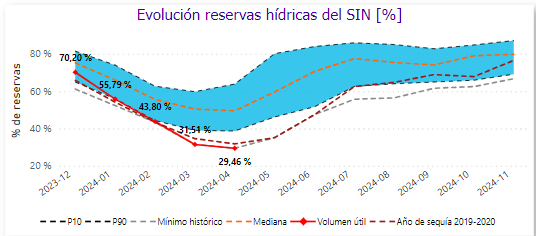 Figura 1 Evolución reservas hídricasAdemás, se ha presentado un incremento en la demanda de energía en el país, producto, entre otros factores, del incremento en las temperaturas en gran parte de Colombia por la presencia del fenómeno de El Niño. La variación en la demanda nacional comercial en marzo fue de 7,5%, y para el mercado regulado fue de 12,1% según cálculos realizados por XM. Teniendo variaciones en el mercado en las regiones definidas por XM entre 4,5% y 21,2%.Adicionalmente, el periodo de verano, de dic-2023 a abril-2024, ha sido afectado por un histórico de aportes hídricos por debajo de lo usual debido al fenómeno de El Niño por el que está atravesando el país. El Niño declarado por la agencia internacional NOAA, continuaría con alta probabilidad hasta el trimestre móvil que culmina en mayo de 2024 e incluso podría extenderse hasta el trimestre que termina en junio con una probabilidad del 15%, tal como se presenta en la Figura 2.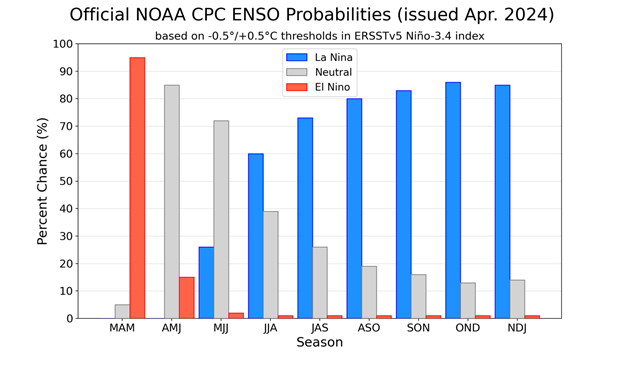 Figura 2. Pronóstico fenómeno de El Niño. Informe de abr-2024  Por otro lado, en la Figura 3 se muestra el precio de bolsa ponderado semanal (de sábado a viernes de la siguiente semana), para el periodo desde enero del año 2021 hasta el 12 de abril de 2024, variable que es utilizada para calcular los montos de las garantías que respaldan las futuras compras en bolsas de los agentes en el MEM. Como se observa, los precios en bolsa en el primer año no presentaron una gran variación al alza de un mes a otro, sin embargo, durante los años 2022, 2023, y en lo corrido de 2024 la variabilidad de los precios de un mes a otro, e inclusive de una semana a la siguiente, ha presentado una volatilidad que se traduce en cambios considerables de los montos que deberían garantizar los agentes para respaldar sus futuras compras en la bolsa de energía. Figura 3. Precio de bolsa ponderado semanal desde ene 2021- abr 2024. Fuente: Datos de XM S.A. E.S.P. y cálculos CREGEs de esta manera que, en momentos donde se presenta un incremento en la demanda de energía y un alto nivel y volatilidad en los precios de bolsa, los valores de cobertura de las garantías se incrementan de forma significativa para cubrir las obligaciones que son responsabilidad de los agentes con el mercado. A lo anterior, se suma el requerimiento de capital de trabajo para asumir los saldos por recaudar de la opción tarifaria, lo que ha generado una situación de estrés en el flujo de caja de algunos comercializadores, producto de una disminución de los ingresos de recursos en el corto plazo y la complejidad para conseguir el capital de trabajo o los instrumentos de cobertura en el sector financiero, necesarios para cumplir con la entrega y aprobación de los mecanismos de cobertura definidos en la regulación.Es decir, los comercializadores con saldos acumulados por cobrar a los usuarios finales, por aplicación de la opción tarifaria, tendrán una situación más ajustada en términos de liquidez, situación que se incrementará si se presenta de manera simultánea una situación de (i) incremento de la demanda de energía; (ii) un aumento significativo en los precios de bolsa y de manera sostenida; y (iii) niveles reducidos de las reservas hídricas disponibles; todo lo anterior como producto del fenómeno de El Niño. En esta medida, hasta el momento en el que los comercializadores normalicen sus flujos en el corto plazo y comience a consolidarse la recuperación de los saldos pendientes, es necesario ajustar de manera transitoria las medidas de cobertura establecidas en la regulación. PROBLEMA La aplicación de algunas medidas regulatorias temporales, como respuesta a la pandemia y al efecto imprevisible del aumento del IPP, ha ocasionado una disminución en los recursos disponibles en el corto plazo para algunos agentes que, a su vez, se ven afectados por la variación del precio de bolsa, ante la materialización del fenómeno de “El Niño”, y los efectos que ésta tiene en los valores de las garantías exigidas en el MEM y en los ajustes semanales.OBJETIVOSEl objetivo general de esta propuesta es, de manera transitoria, mitigar la presión sobre el flujo de caja de los prestadores del servicio de energía eléctrica que atienden a usuarios finales regulados.Con este propósito se plantean los siguientes objetivos particulares:Acotar la aplicación de la propuesta a los comercializadores que atienden usuarios finales regulados.  Permitir que las garantías para las transacciones del MEM y sus ajustes no se tengan que modificar cada vez que cambie el precio de bolsa.Definir la temporalidad para la aplicación de esta medida.ALTERNATIVASDe acuerdo con la definición del problema y los objetivos planteados, se identificaron las siguientes alternativas: Alternativa 1: No modificar las disposiciones regulatorias.Esta alternativa implica continuar con lo establecido en la Resolución CREG 019 de 2006 y sus modificaciones, en cuanto al cálculo del valor de las garantías y de los ajustes semanales de estas, lo cual conllevaría a que en estos ajustes se incluyan las variaciones que se presenten en el precio de bolsa. Alternativa 2: Ampliar el ámbito de aplicación y la vigencia de la disposición contenida en la Resolución CREG 101 016 de 2023- Modificar temporalmente algunas disposiciones relacionadas con las garantías.De acuerdo con la situación de estrechez en el flujo de caja de los comercializadores, descrita en las secciones anteriores de este documento y los impactos que podría tener en la correcta prestación del servicio público domiciliario de energía eléctrica, se considera pertinente establecer medidas transitorias con referencia al esquema de cobertura que apliquen a todos los comercializadores que atiendan usuarios finales regulados, en la medida de que algunos de estos comercializadores tienen saldos pendientes de recuperación por la aplicación de la opción tarifaria.En este sentido, la alternativa propone la aplicación de las siguientes medidas para aquellos agentes que desarrollan la actividad de comercialización y atienden usuarios finales regulados:Cambiar la referencia del precio utilizado para estimar los valores de las garantías y de los ajustes semanales. Hoy se toma el mínimo entre el precio de bolsa ponderado de la última semana y el precio de escasez ponderado. Se propone que para escoger el valor mínimo también se incluya el Costo Promedio ponderado por energía de todos los contratos bilaterales con destino al mercado regulado liquidados en el MEM (Mc), tal como se define en la Resolución CREG 119 de 2007 y sus modificaciones.Se realiza el ajuste de las garantías en el momento en el que se tiene información para el cálculo del valor real de la factura, una vez conocidos los consumos y los precios de bolsa que tiene que asumir el comercializador en el pago de sus obligaciones. Respecto de la temporalidad de estas medidas, se propone que se extiendan a los periodos que cubren hasta el 31 de julio de 2024.ANÁLISIS DE LAS ALTERNATIVASAlternativa 1: No modificar las disposiciones regulatorias.Dada la terminación de la vigencia de la medida contenida en la Resolución CREG 101 024 de 2023, que a su vez amplió las medidas establecidas en el artículo 2 de la Resolución CREG 101 016 de 2023, para el cálculo de las garantías correspondientes a los próximos periodos aplicaría el valor de referencia el precio de bolsa. Es importante señalar que con la última información disponible el precio de bolsa de abril fue de 893 $/kWh, lo cual representa unos montos a cubrir significativos para los comercializadores que se encuentran en una situación de estrechez de liquidez.Lo anterior, presionaría el flujo de caja de los comercializadores que atienden usuarios finales regulados y con ello el riesgo de afectar la continuidad en la prestación del servicio al verse comprometido el capital de trabajo para suscribir las garantías que se requieran. Alternativa 2: Ampliar el ámbito de aplicación y vigencia de la disposición contenida en la Resolución CREG 101 016 de 2023- Modificar temporalmente algunas disposiciones relacionadas con las garantías.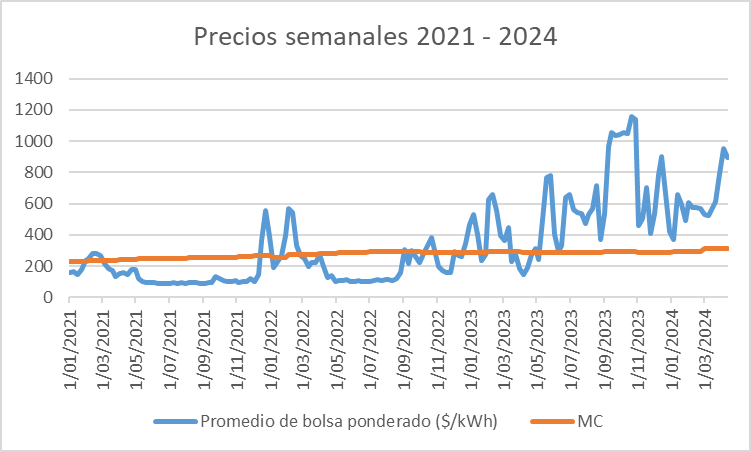 Figura 4. Comparación de precios. Fuente: Datos de XM S.A. E.S.P. y cálculos CREGComo se observa en la Figura 4, el costo promedio ponderado por energía de los contratos bilaterales, Mc, es un valor estable comparado con el precio de bolsa. La utilización del Mc como referencia para la estimación de los valores a garantizar disminuye los cambios en los ajustes semanales positivos y negativos. Además, para la situación analizada en este documento, relacionada con empresas que tienen una disminución en sus recursos de caja ocasionada por los saldos pendientes de la opción tarifaria, tendrían una menor exigencia en cuanto a los requerimientos de esos ajustes cuando incremente el precio de bolsa.Lo anterior, con el objeto de contribuir a la continuidad en la prestación del servicio y aliviar el capital de trabajo para suscribir las garantías que requieran los comercializadores que atienden usuarios finales regulados.CONSULTA PÚBLICALa alternativa de ampliar la aplicación y vigencia de la medida definida en la Resolución CREG 101 016 de 2023 se publicó en el proyecto de resolución 701 036 de 2024. Durante el período de consulta se recibieron comentarios de los siguientes remitentes: Los comentarios recibidos y sus respuestas se presentan en forma detallada al final del documento.Se presentaron comentarios sobre los puntos planteados en la propuesta y también sobre otros temas generales. En ellos expusieron sus preocupaciones y sugerencias frente a la propuesta, las cuales se resumen en tres puntos:Ámbito de aplicación.Riesgo en el mercado debido al valor de referencia en el cálculo de garantías.Implementación de otras medidas Ámbito de aplicación.Se recibieron comentarios o solicitudes sobre la aplicación de la medida. Proponen que la medida se extienda a agentes generadores y a otros comercializadores que no están dentro del ámbito de aplicación.Riesgo en el mercado debido al valor de referencia en el cálculo del monto de las garantías que cubren las transacciones en la bolsa.Respecto a este particular, se recibieron comentarios en términos de que la disminución del valor de la garantía que cubre las compras en bolsa de los agentes podría generar un riesgo de cartera y eventualmente un riesgo sistémico en el MEM y que, por tal razón, no debería ajustarse el mecanismo de garantías que ha equilibrado el flujo de capital necesario para respaldar las obligaciones de las compras en bolsa. Al respecto, la Comisión aclara en primer lugar, que la medida aplica de manera general a un grupo de prestadores o agentes que se encuentran en una situación coyuntural o de escasez de capital de trabajo debido a los saldos pendientes por recuperar de la opción tarifaria. Por lo cual, esta propuesta pretende disminuir el valor de las garantías que estos agentes deben respaldar, manteniendo condiciones de cobertura en el mercado. En segundo lugar, no se están modificando o flexibilizando el cumplimiento de las obligaciones que tienen estos agentes frente al MEM, pues las obligaciones de pago de las correspondientes facturas del mercado, no se modifican. Implementación de otras medidas Se hacen requerimientos para la revisión del esquema de garantías en términos de: instrumentos admisibles de cobertura, valores de referencia y variables para el cálculo de montos a cubrir.Frente a estas solicitudes la Comisión informa que se encuentra revisando el esquema de garantías donde se consideran para el análisis los puntos planteados por los agentes.PROPUESTA REGULATORIATal como se presentó en el proyecto de resolución CREG 701 036 de 2024, se amplía la aplicación del artículo 2 de la Resolución CREG 101 016 de 2023 de la siguiente manera:El ámbito de aplicación queda establecido para todos los comercializadores que atienden usuarios finales regulados.La vigencia de esta medida aplicaría para la totalidad de los periodos a cubrir hasta el 31 de julio de 2024.Ámbito de aplicaciónLas medidas definidas en la propuesta regulatoria son de carácter transitorio y buscan atender una situación de corto plazo. En consecuencia, la Comisión estima conveniente mantener el ámbito de la aplicación consultado en el proyecto resolución 701 036 de 2024, donde los comercializadores que atienden usuarios finales regulados mantienen su estrechez de flujo de caja, dado el monto adeudado como resultado de la aplicación de la opción tarifaria. En todo caso, se señala que estas medidas están siendo evaluadas con nuevos elementos de análisis y de forma integral dentro de la estructura de los esquemas de cobertura y de seguimiento de riesgo establecidos en la regulación.Cálculo de valor de coberturaCon referencia al cálculo de los valores de cobertura es importante señalar, como se mencionó en un apartado anterior, que el esquema vigente ha funcionado de manera adecuada en condiciones normales, mitigando los riesgos de pago de las transacciones que se efectúan a través del mercado mayorista. Ahora bien, en un contexto como el actual, el análisis de riesgo tiene que ampliarse un poco más para incorporar los efectos de algunas medidas regulatorias sobre unos agentes particulares.Durante la aplicación de la medida dispuesta en las resoluciones CREG 101 016 y 101 024 de 2023, no se han materializado eventos de incumplimiento de las obligaciones por parte de los agentes que han optado por acogerse a las medidas dispuestas.Por tanto, se mantiene el valor de referencia del Mc para el cálculo del monto a cubrir en las transacciones en bolsa, tal como se propuso en la consulta del proyecto de resolución. En todo caso, se señala que no se modifican las obligaciones adquiridas por los agentes, y que estas medidas son transitorias y sirven para mitigar la situación coyuntural de estrechez de liquidez de los comercializadores.CONCLUSIONESLa Comisión considera conveniente establecer las medidas transitorias descritas en la alternativa desarrollada en el numeral 8 de este documento para que sean aplicables a aquellos agentes comercializadores que atienden usuarios finales regulados que están presentando presiones en su flujo de caja debido a los saldos positivos sin recaudar por la aplicación de la opción tarifaria.CUESTIONARIO SICA continuación, se presentan las repuestas al cuestionario de Abogacía de la Competencia de la Superintendencia de Industria y Comercio:CUESTIONARIORESPUESTA A COMENTARIOSCIRCULACIÓN:MIEMBROS DE LA COMISIÓN DEREGULACIÓN DE ENERGÍA Y GASNúmeroRadicadoEntidad1E2024005018EMSA2E2024005022EPM3E2024005023TEBSA4E2024005024CAC5E2024005025ANDESCO6E2024005026AIR-E S.A.S. E.S.P.7E2024005028XM8E2024005029ACOLGEN9E2024005030CODISGEN10E2024005032VATIA11E2024005039ENEL12E2024005040GECELCA SA ESP 13E2024005041EEP14E2024005064ANDEG15E2024005082ASOCODIS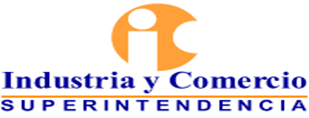 CUESTIONARIO DE ABOGACÍA DE LA COMPETENCIA - ACTOS ADMINISTRATIVOS EXPEDIDOS CON FINES REGULATORIOSCUESTIONARIO DE ABOGACÍA DE LA COMPETENCIA - ACTOS ADMINISTRATIVOS EXPEDIDOS CON FINES REGULATORIOSOBJETO DEL PROYECTO DE REGULACIÓN:Adoptar medidas transitorias sobre los mecanismos de cubrimiento para las transacciones de energía mayorista y sobre aplicación del procedimiento de limitación de suministroNo. DE RESOLUCIÓN O ACTO:Resolución CREG 701 036 de 2024 (consulta)ENTIDAD QUE REMITE:Comisión de Regulación de Energía y Gas - CREG FECHA: 14-abr-2024PREGUNTAPREGUNTAPREGUNTASINOEXPLICACIÓN OBSERVACIONES1.1.¿La regulación limita el número o la variedad de las empresas en uno o varios mercados relevantes relacionados?
Es posible que esto suceda, entre otros eventos, cuando el proyecto de acto:¿La regulación limita el número o la variedad de las empresas en uno o varios mercados relevantes relacionados?
Es posible que esto suceda, entre otros eventos, cuando el proyecto de acto:¿La regulación limita el número o la variedad de las empresas en uno o varios mercados relevantes relacionados?
Es posible que esto suceda, entre otros eventos, cuando el proyecto de acto:¿La regulación limita el número o la variedad de las empresas en uno o varios mercados relevantes relacionados?
Es posible que esto suceda, entre otros eventos, cuando el proyecto de acto:¿La regulación limita el número o la variedad de las empresas en uno o varios mercados relevantes relacionados?
Es posible que esto suceda, entre otros eventos, cuando el proyecto de acto:a)a)Otorga derechos exclusivos a una empresa para prestar servicios o para ofrecer bienes. Xb)b)Establece licencias, permisos, autorizaciones para operar o cuotas de producción o de venta.Xc)c)Limita la capacidad de cierto tipo de empresas para ofrecer un bien o prestar un servicio.Xd)d)Eleva de manera significativa los costos de entrada o salida del mercado para las empresas.Xe)e)Crea una barrera geográfica a la libre circulación de bienes o servicios o a la inversión. Xf)Incrementa de manera significativa los costos:f)i)Para nuevas empresas en relación con las empresas que ya operan en un mercado o mercados relevantes relacionados, oXf)ii)Para unas empresas en relación con otras cuando el conjunto ya opera en uno o varios mercados relevantes relacionados. X2.2.¿La regulación limita la capacidad de las empresas para competir en uno o varios mercados relevantes relacionados?
Es posible que esto suceda, entre otros eventos, cuando el proyecto de acto:¿La regulación limita la capacidad de las empresas para competir en uno o varios mercados relevantes relacionados?
Es posible que esto suceda, entre otros eventos, cuando el proyecto de acto:¿La regulación limita la capacidad de las empresas para competir en uno o varios mercados relevantes relacionados?
Es posible que esto suceda, entre otros eventos, cuando el proyecto de acto:¿La regulación limita la capacidad de las empresas para competir en uno o varios mercados relevantes relacionados?
Es posible que esto suceda, entre otros eventos, cuando el proyecto de acto:¿La regulación limita la capacidad de las empresas para competir en uno o varios mercados relevantes relacionados?
Es posible que esto suceda, entre otros eventos, cuando el proyecto de acto:a)a)Controla o influye sustancialmente sobre los precios de los bienes o servicios o el nivel de producción.Xb)b)Limita a las empresas la posibilidad de distribuir o comercializar sus productos. Xc)c)Limita la libertad de las empresas para promocionar sus productos.Xd)d)Otorga a los operadores actuales en el mercado un trato diferenciado con respecto a las empresas entrantes.Xe)e)Otorga trato diferenciado a unas empresas con respecto a otras. Xf)f)Limita la libertad de las empresas para elegir sus procesos de producción o su forma de organización industrial.Xg)g)Limita la innovación para ofrecer nuevos productos o productos existentes pero bajo nuevas formas. X3.3.¿La regulación implica reducir los incentivos de las empresas para competir en uno o varios mercados relevantes relacionados? 
Es posible que esto suceda, entre otros eventos, cuando el proyecto de acto:¿La regulación implica reducir los incentivos de las empresas para competir en uno o varios mercados relevantes relacionados? 
Es posible que esto suceda, entre otros eventos, cuando el proyecto de acto:¿La regulación implica reducir los incentivos de las empresas para competir en uno o varios mercados relevantes relacionados? 
Es posible que esto suceda, entre otros eventos, cuando el proyecto de acto:¿La regulación implica reducir los incentivos de las empresas para competir en uno o varios mercados relevantes relacionados? 
Es posible que esto suceda, entre otros eventos, cuando el proyecto de acto:¿La regulación implica reducir los incentivos de las empresas para competir en uno o varios mercados relevantes relacionados? 
Es posible que esto suceda, entre otros eventos, cuando el proyecto de acto:a)a)Genera un régimen de autorregulación o corregulación.Xb)b)Impone la obligación de dar publicidad sobre información sensible para una empresa que podría ser conocida por sus competidores (por ejemplo precios, nivel de ventas, costos, etc.)XCONCLUSIONESCONCLUSIONESCONCLUSIONESCONCLUSIONESCONCLUSIONESCONCLUSIONESCONCLUSIONESLa propuesta permite un alivio sobre el valor de la cobertura de las garantías de las transacciones en el mercado mayorista de energía, para todos aquellos agentes que, de acuerdo con la medida regulatoria denominada opción tarifaria, están aplazando el cobro del costo total de prestación del servicio a sus usuarios. La medida propone calcular el valor de cobertura de las garantías con un precio de referencia diferente al actual e incluye unos ajustes cuando se cuente con la información real del valor a facturar, manteniendo el cubrimiento sobre el valor de las obligaciones de los agentes en el mercado mayorista.La propuesta permite un alivio sobre el valor de la cobertura de las garantías de las transacciones en el mercado mayorista de energía, para todos aquellos agentes que, de acuerdo con la medida regulatoria denominada opción tarifaria, están aplazando el cobro del costo total de prestación del servicio a sus usuarios. La medida propone calcular el valor de cobertura de las garantías con un precio de referencia diferente al actual e incluye unos ajustes cuando se cuente con la información real del valor a facturar, manteniendo el cubrimiento sobre el valor de las obligaciones de los agentes en el mercado mayorista.La propuesta permite un alivio sobre el valor de la cobertura de las garantías de las transacciones en el mercado mayorista de energía, para todos aquellos agentes que, de acuerdo con la medida regulatoria denominada opción tarifaria, están aplazando el cobro del costo total de prestación del servicio a sus usuarios. La medida propone calcular el valor de cobertura de las garantías con un precio de referencia diferente al actual e incluye unos ajustes cuando se cuente con la información real del valor a facturar, manteniendo el cubrimiento sobre el valor de las obligaciones de los agentes en el mercado mayorista.La propuesta permite un alivio sobre el valor de la cobertura de las garantías de las transacciones en el mercado mayorista de energía, para todos aquellos agentes que, de acuerdo con la medida regulatoria denominada opción tarifaria, están aplazando el cobro del costo total de prestación del servicio a sus usuarios. La medida propone calcular el valor de cobertura de las garantías con un precio de referencia diferente al actual e incluye unos ajustes cuando se cuente con la información real del valor a facturar, manteniendo el cubrimiento sobre el valor de las obligaciones de los agentes en el mercado mayorista.La propuesta permite un alivio sobre el valor de la cobertura de las garantías de las transacciones en el mercado mayorista de energía, para todos aquellos agentes que, de acuerdo con la medida regulatoria denominada opción tarifaria, están aplazando el cobro del costo total de prestación del servicio a sus usuarios. La medida propone calcular el valor de cobertura de las garantías con un precio de referencia diferente al actual e incluye unos ajustes cuando se cuente con la información real del valor a facturar, manteniendo el cubrimiento sobre el valor de las obligaciones de los agentes en el mercado mayorista.La propuesta permite un alivio sobre el valor de la cobertura de las garantías de las transacciones en el mercado mayorista de energía, para todos aquellos agentes que, de acuerdo con la medida regulatoria denominada opción tarifaria, están aplazando el cobro del costo total de prestación del servicio a sus usuarios. La medida propone calcular el valor de cobertura de las garantías con un precio de referencia diferente al actual e incluye unos ajustes cuando se cuente con la información real del valor a facturar, manteniendo el cubrimiento sobre el valor de las obligaciones de los agentes en el mercado mayorista.La propuesta permite un alivio sobre el valor de la cobertura de las garantías de las transacciones en el mercado mayorista de energía, para todos aquellos agentes que, de acuerdo con la medida regulatoria denominada opción tarifaria, están aplazando el cobro del costo total de prestación del servicio a sus usuarios. La medida propone calcular el valor de cobertura de las garantías con un precio de referencia diferente al actual e incluye unos ajustes cuando se cuente con la información real del valor a facturar, manteniendo el cubrimiento sobre el valor de las obligaciones de los agentes en el mercado mayorista.La propuesta permite un alivio sobre el valor de la cobertura de las garantías de las transacciones en el mercado mayorista de energía, para todos aquellos agentes que, de acuerdo con la medida regulatoria denominada opción tarifaria, están aplazando el cobro del costo total de prestación del servicio a sus usuarios. La medida propone calcular el valor de cobertura de las garantías con un precio de referencia diferente al actual e incluye unos ajustes cuando se cuente con la información real del valor a facturar, manteniendo el cubrimiento sobre el valor de las obligaciones de los agentes en el mercado mayorista.La propuesta permite un alivio sobre el valor de la cobertura de las garantías de las transacciones en el mercado mayorista de energía, para todos aquellos agentes que, de acuerdo con la medida regulatoria denominada opción tarifaria, están aplazando el cobro del costo total de prestación del servicio a sus usuarios. La medida propone calcular el valor de cobertura de las garantías con un precio de referencia diferente al actual e incluye unos ajustes cuando se cuente con la información real del valor a facturar, manteniendo el cubrimiento sobre el valor de las obligaciones de los agentes en el mercado mayorista.La propuesta permite un alivio sobre el valor de la cobertura de las garantías de las transacciones en el mercado mayorista de energía, para todos aquellos agentes que, de acuerdo con la medida regulatoria denominada opción tarifaria, están aplazando el cobro del costo total de prestación del servicio a sus usuarios. La medida propone calcular el valor de cobertura de las garantías con un precio de referencia diferente al actual e incluye unos ajustes cuando se cuente con la información real del valor a facturar, manteniendo el cubrimiento sobre el valor de las obligaciones de los agentes en el mercado mayorista.La propuesta permite un alivio sobre el valor de la cobertura de las garantías de las transacciones en el mercado mayorista de energía, para todos aquellos agentes que, de acuerdo con la medida regulatoria denominada opción tarifaria, están aplazando el cobro del costo total de prestación del servicio a sus usuarios. La medida propone calcular el valor de cobertura de las garantías con un precio de referencia diferente al actual e incluye unos ajustes cuando se cuente con la información real del valor a facturar, manteniendo el cubrimiento sobre el valor de las obligaciones de los agentes en el mercado mayorista.La propuesta permite un alivio sobre el valor de la cobertura de las garantías de las transacciones en el mercado mayorista de energía, para todos aquellos agentes que, de acuerdo con la medida regulatoria denominada opción tarifaria, están aplazando el cobro del costo total de prestación del servicio a sus usuarios. La medida propone calcular el valor de cobertura de las garantías con un precio de referencia diferente al actual e incluye unos ajustes cuando se cuente con la información real del valor a facturar, manteniendo el cubrimiento sobre el valor de las obligaciones de los agentes en el mercado mayorista.La propuesta permite un alivio sobre el valor de la cobertura de las garantías de las transacciones en el mercado mayorista de energía, para todos aquellos agentes que, de acuerdo con la medida regulatoria denominada opción tarifaria, están aplazando el cobro del costo total de prestación del servicio a sus usuarios. La medida propone calcular el valor de cobertura de las garantías con un precio de referencia diferente al actual e incluye unos ajustes cuando se cuente con la información real del valor a facturar, manteniendo el cubrimiento sobre el valor de las obligaciones de los agentes en el mercado mayorista.La propuesta permite un alivio sobre el valor de la cobertura de las garantías de las transacciones en el mercado mayorista de energía, para todos aquellos agentes que, de acuerdo con la medida regulatoria denominada opción tarifaria, están aplazando el cobro del costo total de prestación del servicio a sus usuarios. La medida propone calcular el valor de cobertura de las garantías con un precio de referencia diferente al actual e incluye unos ajustes cuando se cuente con la información real del valor a facturar, manteniendo el cubrimiento sobre el valor de las obligaciones de los agentes en el mercado mayorista.La propuesta permite un alivio sobre el valor de la cobertura de las garantías de las transacciones en el mercado mayorista de energía, para todos aquellos agentes que, de acuerdo con la medida regulatoria denominada opción tarifaria, están aplazando el cobro del costo total de prestación del servicio a sus usuarios. La medida propone calcular el valor de cobertura de las garantías con un precio de referencia diferente al actual e incluye unos ajustes cuando se cuente con la información real del valor a facturar, manteniendo el cubrimiento sobre el valor de las obligaciones de los agentes en el mercado mayorista.La propuesta permite un alivio sobre el valor de la cobertura de las garantías de las transacciones en el mercado mayorista de energía, para todos aquellos agentes que, de acuerdo con la medida regulatoria denominada opción tarifaria, están aplazando el cobro del costo total de prestación del servicio a sus usuarios. La medida propone calcular el valor de cobertura de las garantías con un precio de referencia diferente al actual e incluye unos ajustes cuando se cuente con la información real del valor a facturar, manteniendo el cubrimiento sobre el valor de las obligaciones de los agentes en el mercado mayorista.La propuesta permite un alivio sobre el valor de la cobertura de las garantías de las transacciones en el mercado mayorista de energía, para todos aquellos agentes que, de acuerdo con la medida regulatoria denominada opción tarifaria, están aplazando el cobro del costo total de prestación del servicio a sus usuarios. La medida propone calcular el valor de cobertura de las garantías con un precio de referencia diferente al actual e incluye unos ajustes cuando se cuente con la información real del valor a facturar, manteniendo el cubrimiento sobre el valor de las obligaciones de los agentes en el mercado mayorista.La propuesta permite un alivio sobre el valor de la cobertura de las garantías de las transacciones en el mercado mayorista de energía, para todos aquellos agentes que, de acuerdo con la medida regulatoria denominada opción tarifaria, están aplazando el cobro del costo total de prestación del servicio a sus usuarios. La medida propone calcular el valor de cobertura de las garantías con un precio de referencia diferente al actual e incluye unos ajustes cuando se cuente con la información real del valor a facturar, manteniendo el cubrimiento sobre el valor de las obligaciones de los agentes en el mercado mayorista.La propuesta permite un alivio sobre el valor de la cobertura de las garantías de las transacciones en el mercado mayorista de energía, para todos aquellos agentes que, de acuerdo con la medida regulatoria denominada opción tarifaria, están aplazando el cobro del costo total de prestación del servicio a sus usuarios. La medida propone calcular el valor de cobertura de las garantías con un precio de referencia diferente al actual e incluye unos ajustes cuando se cuente con la información real del valor a facturar, manteniendo el cubrimiento sobre el valor de las obligaciones de los agentes en el mercado mayorista.La propuesta permite un alivio sobre el valor de la cobertura de las garantías de las transacciones en el mercado mayorista de energía, para todos aquellos agentes que, de acuerdo con la medida regulatoria denominada opción tarifaria, están aplazando el cobro del costo total de prestación del servicio a sus usuarios. La medida propone calcular el valor de cobertura de las garantías con un precio de referencia diferente al actual e incluye unos ajustes cuando se cuente con la información real del valor a facturar, manteniendo el cubrimiento sobre el valor de las obligaciones de los agentes en el mercado mayorista.La propuesta permite un alivio sobre el valor de la cobertura de las garantías de las transacciones en el mercado mayorista de energía, para todos aquellos agentes que, de acuerdo con la medida regulatoria denominada opción tarifaria, están aplazando el cobro del costo total de prestación del servicio a sus usuarios. La medida propone calcular el valor de cobertura de las garantías con un precio de referencia diferente al actual e incluye unos ajustes cuando se cuente con la información real del valor a facturar, manteniendo el cubrimiento sobre el valor de las obligaciones de los agentes en el mercado mayorista.La propuesta permite un alivio sobre el valor de la cobertura de las garantías de las transacciones en el mercado mayorista de energía, para todos aquellos agentes que, de acuerdo con la medida regulatoria denominada opción tarifaria, están aplazando el cobro del costo total de prestación del servicio a sus usuarios. La medida propone calcular el valor de cobertura de las garantías con un precio de referencia diferente al actual e incluye unos ajustes cuando se cuente con la información real del valor a facturar, manteniendo el cubrimiento sobre el valor de las obligaciones de los agentes en el mercado mayorista.La propuesta permite un alivio sobre el valor de la cobertura de las garantías de las transacciones en el mercado mayorista de energía, para todos aquellos agentes que, de acuerdo con la medida regulatoria denominada opción tarifaria, están aplazando el cobro del costo total de prestación del servicio a sus usuarios. La medida propone calcular el valor de cobertura de las garantías con un precio de referencia diferente al actual e incluye unos ajustes cuando se cuente con la información real del valor a facturar, manteniendo el cubrimiento sobre el valor de las obligaciones de los agentes en el mercado mayorista.La propuesta permite un alivio sobre el valor de la cobertura de las garantías de las transacciones en el mercado mayorista de energía, para todos aquellos agentes que, de acuerdo con la medida regulatoria denominada opción tarifaria, están aplazando el cobro del costo total de prestación del servicio a sus usuarios. La medida propone calcular el valor de cobertura de las garantías con un precio de referencia diferente al actual e incluye unos ajustes cuando se cuente con la información real del valor a facturar, manteniendo el cubrimiento sobre el valor de las obligaciones de los agentes en el mercado mayorista.La propuesta permite un alivio sobre el valor de la cobertura de las garantías de las transacciones en el mercado mayorista de energía, para todos aquellos agentes que, de acuerdo con la medida regulatoria denominada opción tarifaria, están aplazando el cobro del costo total de prestación del servicio a sus usuarios. La medida propone calcular el valor de cobertura de las garantías con un precio de referencia diferente al actual e incluye unos ajustes cuando se cuente con la información real del valor a facturar, manteniendo el cubrimiento sobre el valor de las obligaciones de los agentes en el mercado mayorista.La propuesta permite un alivio sobre el valor de la cobertura de las garantías de las transacciones en el mercado mayorista de energía, para todos aquellos agentes que, de acuerdo con la medida regulatoria denominada opción tarifaria, están aplazando el cobro del costo total de prestación del servicio a sus usuarios. La medida propone calcular el valor de cobertura de las garantías con un precio de referencia diferente al actual e incluye unos ajustes cuando se cuente con la información real del valor a facturar, manteniendo el cubrimiento sobre el valor de las obligaciones de los agentes en el mercado mayorista.La propuesta permite un alivio sobre el valor de la cobertura de las garantías de las transacciones en el mercado mayorista de energía, para todos aquellos agentes que, de acuerdo con la medida regulatoria denominada opción tarifaria, están aplazando el cobro del costo total de prestación del servicio a sus usuarios. La medida propone calcular el valor de cobertura de las garantías con un precio de referencia diferente al actual e incluye unos ajustes cuando se cuente con la información real del valor a facturar, manteniendo el cubrimiento sobre el valor de las obligaciones de los agentes en el mercado mayorista.La propuesta permite un alivio sobre el valor de la cobertura de las garantías de las transacciones en el mercado mayorista de energía, para todos aquellos agentes que, de acuerdo con la medida regulatoria denominada opción tarifaria, están aplazando el cobro del costo total de prestación del servicio a sus usuarios. La medida propone calcular el valor de cobertura de las garantías con un precio de referencia diferente al actual e incluye unos ajustes cuando se cuente con la información real del valor a facturar, manteniendo el cubrimiento sobre el valor de las obligaciones de los agentes en el mercado mayorista.La propuesta permite un alivio sobre el valor de la cobertura de las garantías de las transacciones en el mercado mayorista de energía, para todos aquellos agentes que, de acuerdo con la medida regulatoria denominada opción tarifaria, están aplazando el cobro del costo total de prestación del servicio a sus usuarios. La medida propone calcular el valor de cobertura de las garantías con un precio de referencia diferente al actual e incluye unos ajustes cuando se cuente con la información real del valor a facturar, manteniendo el cubrimiento sobre el valor de las obligaciones de los agentes en el mercado mayorista.La propuesta permite un alivio sobre el valor de la cobertura de las garantías de las transacciones en el mercado mayorista de energía, para todos aquellos agentes que, de acuerdo con la medida regulatoria denominada opción tarifaria, están aplazando el cobro del costo total de prestación del servicio a sus usuarios. La medida propone calcular el valor de cobertura de las garantías con un precio de referencia diferente al actual e incluye unos ajustes cuando se cuente con la información real del valor a facturar, manteniendo el cubrimiento sobre el valor de las obligaciones de los agentes en el mercado mayorista.La propuesta permite un alivio sobre el valor de la cobertura de las garantías de las transacciones en el mercado mayorista de energía, para todos aquellos agentes que, de acuerdo con la medida regulatoria denominada opción tarifaria, están aplazando el cobro del costo total de prestación del servicio a sus usuarios. La medida propone calcular el valor de cobertura de las garantías con un precio de referencia diferente al actual e incluye unos ajustes cuando se cuente con la información real del valor a facturar, manteniendo el cubrimiento sobre el valor de las obligaciones de los agentes en el mercado mayorista.La propuesta permite un alivio sobre el valor de la cobertura de las garantías de las transacciones en el mercado mayorista de energía, para todos aquellos agentes que, de acuerdo con la medida regulatoria denominada opción tarifaria, están aplazando el cobro del costo total de prestación del servicio a sus usuarios. La medida propone calcular el valor de cobertura de las garantías con un precio de referencia diferente al actual e incluye unos ajustes cuando se cuente con la información real del valor a facturar, manteniendo el cubrimiento sobre el valor de las obligaciones de los agentes en el mercado mayorista.La propuesta permite un alivio sobre el valor de la cobertura de las garantías de las transacciones en el mercado mayorista de energía, para todos aquellos agentes que, de acuerdo con la medida regulatoria denominada opción tarifaria, están aplazando el cobro del costo total de prestación del servicio a sus usuarios. La medida propone calcular el valor de cobertura de las garantías con un precio de referencia diferente al actual e incluye unos ajustes cuando se cuente con la información real del valor a facturar, manteniendo el cubrimiento sobre el valor de las obligaciones de los agentes en el mercado mayorista.La propuesta permite un alivio sobre el valor de la cobertura de las garantías de las transacciones en el mercado mayorista de energía, para todos aquellos agentes que, de acuerdo con la medida regulatoria denominada opción tarifaria, están aplazando el cobro del costo total de prestación del servicio a sus usuarios. La medida propone calcular el valor de cobertura de las garantías con un precio de referencia diferente al actual e incluye unos ajustes cuando se cuente con la información real del valor a facturar, manteniendo el cubrimiento sobre el valor de las obligaciones de los agentes en el mercado mayorista.La propuesta permite un alivio sobre el valor de la cobertura de las garantías de las transacciones en el mercado mayorista de energía, para todos aquellos agentes que, de acuerdo con la medida regulatoria denominada opción tarifaria, están aplazando el cobro del costo total de prestación del servicio a sus usuarios. La medida propone calcular el valor de cobertura de las garantías con un precio de referencia diferente al actual e incluye unos ajustes cuando se cuente con la información real del valor a facturar, manteniendo el cubrimiento sobre el valor de las obligaciones de los agentes en el mercado mayorista.EMPRESACOMENTARIORESPUESTAAgente 1Se debe tener en cuenta que la propuesta regulatoria implica que un monto significativo de dinero quedará sin cubrir, aumentando el riesgo sistémico y, en caso de incumplimiento en el pago, serán los agentes Generadores quienes asuman las consecuencias.  Es decir, se está trasladando el riesgo de pago de los Comercializadores a los Generadores.Es importante resaltar que esta medida propuesta es transitoria y responde a una situación coyuntural de los comercializadores por un estrés de liquidez debido a saldos pendientes de recuperación por la aplicación de la opción tarifaria en su actividad de comercialización.
En la resolución ya se considera la actualización de la garantía cuando se tienen valores reales de precio de bolsa y demanda para contar con los recursos suficientes para cumplir con las obligaciones del mercado de energía mayorista en el momento de la facturación.Agente 1Los problemas de liquidez y disponibilidad de capital de trabajo de los Comercializadores son solo una consecuencia, es necesario implementar medidas adicionales encaminadas a solucionar los problemas estructurales y de raíz que los afectan.
1.  Incentivar la mayor contratación de largo plazo bajo las condiciones de precios y cantidades de aquellas tecnologías disponibles, en especial para aquellas plantas que resultaron asignadas en la subasta del Cargo por Confiabilidad de este año.  Lo anterior hará que los Comercializadores disminuyan su exposición a la Bolsa, mejoren su cupo de endeudamiento y disminuyan los costos de expedición de garantías; adicionalmente, beneficiará a los usuarios porque sus tarifas estarán menos expuestas a la volatilidad de la Bolsa de energía.
2.  Implementar ajustes al cubrimiento de las obligaciones en el MEM, tales como:
a.  disminuir los plazos para otorgar garantías, de tal forma que se entreguen lo más cerca posible del periodo que se está garantizando;
b. Analizar la posibilidad de que XM realice facturaciones semanales o quincenales;
c.  Ampliar los tipos de garantías admisibles, tales como pólizas de compañías aseguradoras;
d.  Calcular las garantías en el MEM por empresa y no por actividad, de tal forma que los saldos a favor de una actividad puedan cubrir las obligaciones de la otra actividad.Estos elementos están siendo analizados como parte de una revisión integral del esquema de garantías vigente. Agente 2Las disposiciones actuales sobre las garantías establecidas en la Resolución CREG 019 de 2006, que son aplicables a los agentes del sector, evitan posibles afectaciones al mercado mayorista mediante mecanismos de cobertura para las transacciones en este mercado.

Por lo tanto, proponer una iniciativa para ampliar la flexibilidad en el esquema de garantías, incluyendo la variable Mc en la fórmula del Valor de la Energía en Bolsa (VEB) hasta el 31 de julio de 2024, iría en contra de asegurar el adecuado funcionamiento del mercado mayorista de energía, colocando en riesgo la atención de la demanda ante posibles incumplimientos por parte de los comercializadores y distribuidores. Es importante resaltar que esta medida propuesta es transitoria y responde a una situación coyuntural de los comercializadores por un estrés de liquidez debido a saldos pendientes de recuperación por la aplicación de la opción tarifaria en su actividad de comercialización.
En la resolución ya se considera la actualización de la garantía cuando se tienen valores reales de precio de bolsa y demanda para contar con los recursos suficientes para cumplir con las obligaciones del mercado de energía mayorista en el momento de la facturación.Agente 2En el artículo 3 "Valor de cobertura" de la Resolución CREG 019 de 2006 se menciona: 

"Las garantías, los prepagos o pagos anticipados y la cesión de créditos, de que trata la presente resolución, se otorgarán por un valor que garantice o satisfaga el pago de las obligaciones de cada uno de los agentes que participen en el mercado mayorista a través de la Bolsa de Energía (...) " [Resaltado fuera de texto]

Por lo anterior, consideramos que la Comisión con la propuesta planteada en la Resolución CREG 701 036 de 2024 coloca en riesgo al mercado por una mayor probabilidad de incumplimientos en los pagos por conceptos de Transacciones en la Bolsa de Energía y por no contar con la suficiente liquidez para cubrir las transacciones. Particularmente la afectación en este sentido a las plantas Termicas que tienen un alto costo de materia prima, y vienen atendiendo del ordel del 50% de la demanda.Es importante resaltar que esta medida propuesta es transitoria y responde a una situación coyuntural de los comercializadores por un estrés de liquidez debido a saldos pendientes de recuperación por la aplicación de la opción tarifaria en su actividad de comercialización.
En la resolución ya se considera la actualización de la garantía cuando se tienen valores reales de precio de bolsa y demanda para contar con los recursos suficientes para cumplir con las obligaciones del mercado de energía mayorista en el momento de la facturación.Agente 2La propuesta presentada en la Resolución CREG 701 036 de 2024 no asegura el adecuado funcionamiento del Mercado Mayorista y podría generar un riesgo sistémico a corto, mediano y largo plazo, lo que resultaría en afectaciones en el servicio ofrecido a los usuarios del país.

Esto se debe a que este proyecto de resolución, al buscar únicamente flexibilizar las garantías, no analiza los potenciales riesgos asociados a los incumplimientos en los pagos por parte de las empresas comercializadoras y distribuidoras que atienden a los usuarios finales en relación con las transacciones en la Bolsa de Energía, fomentando así la falta de compromiso con el mercado.Es importante resaltar que esta medida propuesta es transitoria y responde a una situación coyuntural de los comercializadores por un estrés de liquidez debido a saldos pendientes de recuperación por la aplicación de la opción tarifaria en su actividad de comercialización.
En la resolución ya se considera la actualización de la garantía cuando se tienen valores reales de precio de bolsa y demanda para contar con los recursos suficientes para cumplir con las obligaciones del mercado de energía mayorista en el momento de la facturación.Agente 2Los ingresos que reciben los generadores térmicos, los cuales han sido un pilar fundamental dadas las condiciones actuales por el paso del Fenómeno de El Niño en el país, provienen de las transacciones en el MEM y de los ingresos por cargo por confiabilidad. Estos ingresos están destinados a cubrir los costos de los contratos de mantenimiento, así como de suministro y transporte de la materia prima necesaria para la operación.

Por lo que, un menor ingreso por el no pago de los agentes que atiendan a los usuarios finales o porque las garantías no cubren todos los costos de las transacciones, traerá como consecuencia, debilitar la complementariedad del mercado que aportan las plantas térmicas, afectando sus sostenibilidad, en momentos en los que se ha incrementando su participación en la generación diaria del SIN, ayudando a mantener - aumentar los niveles de embalses del país y garantizando la atención segura y confiable de la demanda.Es importante resaltar que esta medida propuesta es transitoria y responde a una situación coyuntural de los comercializadores por un estrés de liquidez debido a saldos pendientes de recuperación por la aplicación de la opción tarifaria en su actividad de comercialización.
En la resolución ya se considera la actualización de la garantía cuando se tienen valores reales de precio de bolsa y demanda para contar con los recursos suficientes para cumplir con las obligaciones del mercado de energía mayorista en el momento de la facturación.Agente 2Flexibilizar las garantías expone el sistema al riesgo de no contar con abastecimiento de la demanda y vulnera la correcta y continua prestación del servicio. 

En ese sentido, no se debe desconocer la importancia de las garantías en el mercado, dado que son mecanismos para asegurar el cumplimento de una obligación y respaldar las operaciones. Sin embargo, proponer que se disminuya su valor coloca en riesgo los ingresos que deben recibir los agentes ante situaciones de incumplimiento y ejecución de las garantías. 
Sometemos a consideración de la comisión, que los agentes comercializadores y distribuidores que demuestren inconvenientes financieros suscriban con el gobierno central como garante ante XM, prestamos de la banca multilateral y utilizando como cobertura los montos de los subsidios no girados, incluyendo los correspondientes sistemas de medidas, controles y metas para el seguimiento estricto de estos dineros, y con ello, garantizar el uso adecuado del mismo. Todo esto evitará el deterioro grave de las finanzas de los agentes y asegurará la sostenibilidad de las empresas que prestan el servicio de suministro y transporte de energía eléctrica.La propuesta realizada por el agente es de la competencia de varias entidades y sobrepasa el alcance del presente proyecto de resolución.Agente 2En tal sentido, reiteramos nuestras observaciones a esta propuesta, presentadas a la Comisión mediante las comunicaciones con consecutivo COE_202300635 y COE_202301134, y adjuntamos nuestros comentarios en el “Formato para comentarios a la Resolución CREG 701 036 de 2024”Es importante resaltar que esta medida propuesta es transitoria y responde a una situación coyuntural de los comercializadores por un estrés de liquidez debido a saldos pendientes de recuperación por la aplicación de la opción tarifaria en su actividad de comercialización.
En la resolución ya se considera la actualización de la garantía cuando se tienen valores reales de precio de bolsa y demanda para contar con los recursos suficientes para cumplir con las obligaciones del mercado de energía mayorista en el momento de la facturación.Agente 3 Del seguimiento que el Agente 3 realiza a la aplicación de la Resolución CREG 101_024 de 2023, y que mensualmente se reporta a la Comisión a través de las actas de las Reuniones Ordinarias del Comité, se tiene la siguiente información:  
i. 34 de 47 agentes se han acogido a esta medida. 
ii. Para los cálculos de garantías, la diferencia entre aplicar la metodología de la Res CREG 019 de 2006 y la de la Res CREG 101 024 de 2023 mensualmente fue de: 
o Vencimiento el 12 de diciembre: $305.000 millones 
o Vencimiento el 23 de enero: $341.000 millones 
o Vencimiento el 23 de febrero: $278.000 millones 
o Vencimiento el 19 de marzo: $269.000 millones 
iii. La  suma  de  los  valores  anteriores  totaliza  aproximadamente  $1,2  billones.  Es  decir  que asumiendo  que  se  garantizan  en  promedio  2,5  meses,  el  monto  no garantizado para los meses mencionados fue cercano a los $3 billones. 
De la anterior información se deduce que la medida ha sido de utilidad a la mayoría de agentes que se podían acoger a ésta, se ha reducido la presión en el flujo de caja debido a menores valores en los cupos de garantías y en recursos inmovilizados para hacer prepago, y hasta el momento no se han presentado impagos en las facturas SIC.
Dado lo anterior, desde el Agente 3 se identifica que es necesario que  se  amplíe  la vigencia del precio transitorio  para  la  constitución  de  garantías,  en  especial  en  este  momento  en  que  el  sistema financiero ha restringido la ampliación de cupos y el préstamo de recursos para la constitución de prepagos. Sin embargo, debido a la situación bajo la cual se dará la ampliación de vigencia de dicha medida, se sugiere a la CREG evaluar el riesgo de ésta en función del nivel de exposición a bolsa de cada agente, así como el potencial riesgo en el mercado. Es importante resaltar que esta medida propuesta es transitoria y responde a una situación coyuntural de los comercializadores por un estrés de liquidez debido a saldos pendientes de recuperación por la aplicación de la opción tarifaria en su actividad de comercialización.
En la resolución ya se considera la actualización de la garantía cuando se tienen valores reales de precio de bolsa y demanda para contar con los recursos suficientes para cumplir con las obligaciones del mercado de energía mayorista en el momento de la facturación.
Se mantiene la medida como está propuesta sin modificaciones. Agente 3 Además, y con el fin de que XM pueda operativizar la medida, que aplicará para los vencimientos de este viernes 19 de abril, se recomienda que la resolución se expida lo más pronto posible con el fin de garantizar la oportunidad de ésta. Se seguirán los procedimientos establecidos para la expedición de la resolución.Agente 3 Para finalizar, desde el Agente 3 consideramos que urge una revisión estructural del esquema regulatorio de garantías, en los términos establecidos en el Artículo 8 del Decreto MME 0929 de 2023. En dicha revisión es pertinente que se analicen optimizaciones de las coberturas respecto a nuevos mecanismos alternativos admisibles, el precio de referencia para el cálculo de garantías y los valores a cubrir (ej, evitar que se garanticen tres (3) meses de consumos como se dan en algunas semanas, o variaciones significativas en los ajustes semanales)Estos elementos están siendo analizados como parte de una revisión integral del esquema de garantías vigente. Agente 4 Mediante  la  presente  comunicación,  desde  Agente 4  y sus empresas asociadas nos permitimos realizar comentarios  al proyecto de Resolución del asunto que se relaciona con la propuesta de ampliar la temporalidad de las medidas adoptadas para el cubrimiento de las transacciones en el Mercado de Energía Mayorista – MEM. 
Al respecto, desde Agente 4  entendemos los inconvenientes de carácter financiero que pueden estar enfrentando  algunos  agentes  comercializadores,  lo  cual  tiene  una  incidencia  al  momento  de suscribir  garantías  para  el  cubrimiento  de  sus  transacciones  en  el  MEM.  Sin  embargo,  sugerimos revisar  la  pertinencia  de  aplicar  estas  medidas,  pues  podrían  no  solucionar  los  inconvenientes  de liquidez, o si lo hacen, de manera temporal, podría persistir la posibilidad de que tengan un costo para  todo  el  mercado.  La aplicación de medidas de mediano plazo ya se encuentra en curso. La recuperación de los saldos seguirá en los próximos meses según lo que acogió cada empresa. 
Estas medidas transitorias contribuirán a tener una situación de liquidez menos ajustada para los comercializadores que aplicaron la opción tarifaria.Agente 4 Señalamos,  además,  que  la  ausencia  de  un  documento  soporte  para  el proyecto de Resolución en consulta se convierte en una barrera para poder dimensionar los costos de la aplicación de la medida. 
En este sentido, sea esta la oportunidad para reiterar la necesidad de que los proyectos normativos en consulta adopten las buenas prácticas internacionales y la experiencia acumulada por la OCDE para  la  formulación  de  proyectos  regulatorios,  donde  se  realice  un  proceso  decisorio  que  brinde información ex ante sobre los potenciales resultados de las propuestas gubernamentales haciendo especial énfasis en los potenciales efectos de las decisiones a adoptar por parte de los agentes. En el caso de propuestas como la presentada por la Comisión, la ausencia de un Análisis de Impacto Normativo – AIN impide a los agentes la evaluación de todos los elementos que contiene la norma. En los documentos de las medidas bajo las cuales está soportada la ampliación de la vigencia propuesta en el proyecto 701 036 de 2024 se establecen los principales elementos de análisis que la Comisión ha considerado. Adicionalmente, en los considerandos se detallan los elementos adicionales que se tuvieron en la evaluación de la extensión de la medida conforme quedó establecido en la Resolución CREG 101024 de 2023.Agente 4 Como  hemos  señalado  antes  a  la  Comisión  sobre este  tema,  modificar  el valor de  las  garantías a suscribir por parte de los agentes comercializadores, implica reducir de forma artificial el valor en riesgo a cubrir de las garantías que se presentan al mercado, pues la diferencia entre el PB y el Mc podría superar el eventual valor garantizado (Mc), quedando expuesta la mayor porción del valor en  riesgo  sin  garantía  de  pago.  Sugerimos  que  estas  propuestas  consideren  su  impacto  sobre  el mercado, visto de manera integral, por ejemplo, con la propuesta de la Resolución CREG 701 037 de 2024 de ampliar en un quinto tramo, hasta junio de 2024, el diferimiento del 20% de los pagos al ASIC y el LAC establecido en la Resolución CREG 101 029 de 2022.
Dicho esto, si bien entendemos la importancia de asegurar la prestación del servicio en la actividad de comercialización, sugerimos que el análisis integral de la Comisión considere el posible impacto de  la  medida  en  el  flujo  de  efectivo  necesario  por  los  demás  agentes  del  mercado,  de  cara  al cumplimiento de las obligaciones que han adquirido éstos con terceros.Es importante resaltar que esta medida propuesta es transitoria y responde a una situación coyuntural de los comercializadores por un estrés de liquidez debido a saldos pendientes de recuperación por la aplicación de la opción tarifaria en su actividad de comercialización.
En la resolución ya se considera la actualización de la garantía cuando se tienen valores reales de precio de bolsa y demanda para contar con los recursos suficientes para cumplir con las obligaciones del mercado de energía mayorista en el momento de la facturación.Agente 4 La ausencia del documento soporte impide evaluar si la nueva flexibilización del pago de los mecanismos de cubrimiento hasta el  mes  de  julio  resuelve  los  inconvenientes  actuales,  e  impide  saber  cuál  sería  su  costo  para  el mercado.  Sea  esta  la  oportunidad  de  resaltar  que  otras  medidas  evaluadas  ampliamente  por  la Comisión (incluyendo talleres de socialización) y adoptadas en los últimos meses, sí han podido ser efectivas  para el  cumplimiento  del  objetivo  que  la  Comisión  se  ha  propuesto en  esta  Resolución, puntualmente, la posibilidad de recuperar los saldos acumulados de la Opción Tarifaria, mediante la adopción de la Resolución CREG 101 028 de 2023. En los documentos de las medidas bajo las cuales está soportada la ampliación de la vigencia propuesta en el proyecto 701 036 de 2024 se establecen los principales elementos de análisis que la Comisión ha considerado. Adicionalmente, en los considerandos se detallan los elementos adicionales que se tuvieron en la evaluación de la extensión de la medida conforme quedó establecido en la Resolución CREG 101024 de 2023.Agente 5 Es de conocimiento público que, los eventos eventos económicos y de mercado han ejercido presiones financieras sobre los comercializadores de energía, siendo estos la principal motivación de la medida de alivio para el cubrimiento de las transacciones del mercado de energía mayorista contenida en la Resolución CREG 101 016 de 2023, extendida mediante la Resolución CREG 101 024 de 2023. Ahora bien, los principales desafios y afectaciones que enfrentaban los comercializadores en mayo de 2023 siguen presentes e incluso se han visto agravados. Factores como el aumento en la demanda, los elevados precios de bolsa, que incluso han superado el precio de escasez (ver Gráfica 1), y la activación del componente Aj desde el tercer trimestre de 2023, han resultado en una mayor carga financiera para los comercializadores, al tiempo que deben realizar el debido cubrimiento de las necesidades de su demanda en el Mercado de Energía Mayorista. 

Lo anterior, sumado a que a la fecha, los comercializadores aun cuentan con elevados saldos de opción tarifaria, cuya recuperación se proyecta a largo plazo, conforme al mecanismo establecido en la Resolución CREG 101 028 de 2023.

En este orden de ideas, resulta fundamental para la sostenibilidad financiera, la operación y el aseguramiento de la continuidad de la prestación del servicio público domiciliario, la propuesta contenida en el Proyecto de Resolución CREG 701 036 de 2024,  extendiendo la aplicación de una medida que representa un alivio en el flujo de caja en las empresas comercializadoras que atienden usuarios regulados. Es importante resaltar que esta medida propuesta es transitoria y responde a una situación coyuntural de los comercializadores por un estrés de liquidez debido a saldos pendientes de recuperación por la aplicación de la opción tarifaria en su actividad de comercialización.
En la resolución ya se considera la actualización de la garantía cuando se tienen valores reales de precio de bolsa y demanda para contar con los recursos suficientes para cumplir con las obligaciones del mercado de energía mayorista en el momento de la facturación.Agente 5 Así también, es meritoria la reglamentación del Proyecto de Resolución CREG 701 036 de 2024, dado que, la aplicación de la medida que se pretende extender, ha sido desde sus inicios positiva y sin riesgos en el mercado, confirmado según los informes presentados por XM ante el Comité Asesor de Comercialización -CAC-, en el cual se presenta que:

i. 34 de 47 agentes se han acogido a esta medida
ii. Para los cálculos de garantías, la diferencia entre aplicar la metodología de la Res CREG 019 de 2006 y la de la Res CREG 101 024 de 2023 mensualmente fue de:
• Vencimiento el 12 de diciembre: $305.000 millones
• Vencimiento el 23 de enero: $341.000 millones
• Vencimiento el 23 de febrero: $278.000 millones
• Vencimiento el 19 de marzo: $269.000 millones

Así, a la fecha los comercializadores que se han acogido al mecanismo, han visto un beneficio cercano a los $1.2 billones, fruto de la diferencia entre la metodología de la Resolución CREG 019 de 2006 y aquella definida en la Resolución CREG 101 016 de 2023.Es importante resaltar que esta medida propuesta es transitoria y responde a una situación coyuntural de los comercializadores por un estrés de liquidez debido a saldos pendientes de recuperación por la aplicación de la opción tarifaria en su actividad de comercialización.
En la resolución ya se considera la actualización de la garantía cuando se tienen valores reales de precio de bolsa y demanda para contar con los recursos suficientes para cumplir con las obligaciones del mercado de energía mayorista en el momento de la facturación.Agente 5 Actualmente, el monto total a cubrir para las transacciones en el Mercado de Energía Mayorista, de acuerdo con lo establecido en el Anexo “PROCEDIMIENTO DE CALCULO DE GARANTIAS FINANCIERAS Y MECANISMOS ALTERNATIVOS PARA CUBRIR TRANSACCIONES EN EL MERCADO DE ENERGIA MAYORISTA”, de la Resolución CREG 087 de 2006, depende del valor de la energía en bolsa. El valor de la energía en bolsa, según el literal B. del mencionado Anexo, tiene en cuenta la variable ddacial, definida como la demanda comercial mensual o semanal, según el caso, en kWh, calculada con las curvas típicas de demanda para cada submercado o frontera comercial obtenidas de acuerdo con la metodología vigente en la fecha de cálculo.

Ahora bien, los valores de la demanda comercial a garantizar ha presentado importantes flucutaciones, dado por la diámica de los consumos de los usuarios, que no ha permitido anticipar los montos a garantizar por las transacciones en el mercado de energía mayorista y realizar una planificación financiera mas precisa, asi como dar brindar una estabilidad financiera.

Con el objeto de minimizar las fluctuaciones en los valores de la demanda comercial a garantizar,  así como mejorar la planificación financiera y la estabilidad en el flujo de caja de los agentes comercializadores, Air-e se permite presentar una propuesta para modificar la definición de la variable “ddacial” del literal B. del Anexo “PROCEDIMIENTO DE CÁLCULO DE GARANTÍAS FINANCIERAS Y MECANISMOS ALTERNATIVOS PARA CUBRIR TRANSACCIONES EN EL MERCADO DE ENERGÍA MAYORISTA”, de la Resolución CREG 087 de 2006, de la siguiente manera:

“ddacial: Demanda Comercial mensual o semanal, según el caso, en kWh, calculada como mínimo entre el promedio de demanda comercial de los últimos dos meses y la última información disponible de las curvas típicas de demanda para cada submercado o frontera comercial obtenidas de acuerdo con la metodología vigente en la fecha de cálculo.”No se considera conveniente realizar el cambio en las medidas transitorias, puesto que la variable debe recoger los cambios en la demanda que impliquen que los agentes tendrán que adquirir mayor cantidad de energía.
No obstante, estos elementos podrán ser objeto de análisis en la revisión integral del esquema de garantías.Agente 6 Con el fin de facilitar los procedimientos operativos que debe aplicar el ASIC frente al cambio propuesto, sugerimos a la Comisión que en el artículo 1 se adicione  un  parágrafo  en  el  cual  se  establezca  que  los  agentes comercializadores que actualmente están acogidos a la Resolución CREG 101 016 de 2023 y que en la actualidad cumplen con las condiciones, no deberán realizar solicitud de acogimiento para la aplicación de esta nueva modificación. En caso de no acogerse a este nuevo ámbito de aplicación o no cumplir con los requisitos deberá informarlo al ASIC. 
Le proponemos a la Comisión el siguiente texto: 
“Parágrafo 2: Los agentes comercializadores acogidos a la Resolución CREG  101  016  de  2023  y  que  cumplen  con  las  condiciones  acá descritas, no deberán realizar una nueva solicitud de acogimiento para la aplicación de la modificación descrita en este artículo. En caso de no acogerse  a  este  nuevo  ámbito de aplicación o no cumplir con  los requisitos es responsabilidad del agente comercializador informarlo al ASIC en los términos de la Resolución CREG 080 de 2019.”Se acoge el comentario, haciendo que no sea necesario un nuevo procedimiento de información para acogerse a la medida.Agente 7 De antemano agradecemos a la Comisión, la oportunidad que nos brinda de presentar nuestros comentarios al proyecto de resolución, que corresponde a la ampliación del periodo de aplicación de las resoluciones CREG 101-016 de 2023 (modificada por la 101-024 de 2023), las cuales consideramos ha sido de gran utilidad para los agentes comercializadores que atienden usuarios finales.
De acuerdo con lo anterior, la posibilidad de darle continuidad a la flexibilización de las garantías del MEM permite alivianar la presión en el flujo de caja (menores valores en los cupos de garantías y en capital de trabajo inmovilizado), en especial en el actual escenario de precios altos dada la generación térmica requerida.Es importante resaltar que esta medida propuesta es transitoria y responde a una situación coyuntural de los comercializadores por un estrés de liquidez debido a saldos pendientes de recuperación por la aplicación de la opción tarifaria en su actividad de comercialización.
En la resolución ya se considera la actualización de la garantía cuando se tienen valores reales de precio de bolsa y demanda para contar con los recursos suficientes para cumplir con las obligaciones del mercado de energía mayorista en el momento de la facturación.Agente 7 Finalmente, en lo concerniente a la implementación de la presente medida, teniendo en cuenta que el administrador del mercado ya ha publicado información relativa al mes de operación de mayo, se recomienda que la publicación de la resolución definitiva se realice en el transcurso de la jornada y de esta forma XM tenga la posibilidad de realizar los ajustes y no se vean comprometidas las empresas a exigencias de cobertura.Se considera que XM podrá realizar el ajuste en el valor de garantía en el siguiente periodo de revisión.Agente 8 Como lo hemos manifestado en reiteradas ocasiones, desde el gremio conocemos y compartimos la preocupación por la afectación que hoy mantienen algunos comercializadores sobre su flujo de caja, principalmente generado por la acumulación de los saldos de la opción tarifa, el incremento de la demanda superior a lo esperado, aumentos del precio de bolsa debido a la situación de sequía generada por el Fenómeno de El Niño y las dificultades para obtener suficientes recursos para garantizar el cumplimiento de sus obligaciones sin dejar de prestar el servicio de energía eléctrica. Es importante resaltar que esta medida propuesta es transitoria y responde a una situación coyuntural de los comercializadores por un estrés de liquidez debido a saldos pendientes de recuperación por la aplicación de la opción tarifaria en su actividad de comercialización.
En la resolución ya se considera la actualización de la garantía cuando se tienen valores reales de precio de bolsa y demanda para contar con los recursos suficientes para cumplir con las obligaciones del mercado de energía mayorista en el momento de la facturación.Agente 8 En este sentido, durante varios meses hemos venido aportando alternativas de solución y medidas temporales para mitigar tanto los riesgos financieros a los comercializadores y demás agentes, como el impacto a los usuarios del servicio. Si bien se han implementado algunos de estos, sugerimos ir analizando, en conjunto con el Ministerio de Minas y Energía, la efectividad de las medidas ya adoptadas para identificar y establecer, de ser necesario, nuevos lineamientos de política pública o reglas, tales como: (a) la asignación de recursos para el alivio a los usuarios de las deudas (reiterando que es un alivio para los usuarios aunque se haga a través de las empresas que son quienes prestan el servicio); y (b) la mayor facilidad y efectividad para el acceso a los créditos dispuestos por el gobierno nacional.La propuesta realizada por el agente es de la competencia de varias entidades y sobrepasa el alcance del presente proyecto de resolución.Agente 8 Además, reiteramos el mensaje de urgencia y necesidad en torno a campañas de ahorro frente al uso de agua y energía, con el objetivo de mitigar la desatención de la demanda, la cual ha incrementado considerablemente en los últimos meses. En esa misma línea, amablemente solicitamos al Gobierno Nacional que se fortalezca el llamado a todo el país al ahorro de ambos insumos, y que esta campaña se complementa con el establecimiento de incentivos para los usuarios del servicio de energía eléctrica, similar al mecanismo implementado en el Fenómeno del Niño 2015-2016 llamado “Apagar Paga”, que son un paso para habilitar rápidamente medidas efectivas de respuesta de la demanda. Si bien, en repetidas ocasiones hemos elevado esta solicitud a la CREG y al MME, aportando propuestas de ajuste a este mecanismo, al momento no se cuenta con ninguna disposición regulatoria que habilite la respuesta de la demanda en medio de este periodo coyuntural de sequía.La Comisión se encuentra trabajando en medidas adicionales que surtiran los debidos procesos de consulta. Lo que se propone está fuera del alcance de esta resolución.Agente 8 Sobre la ampliación de la medidas establecidas en la Resolución CREG 101 029 de 2022, de un nuevo tramo de diferimiento de pagos de transacciones de energía, resulta importante manifestar que esta representa un alivio para los comercializadores, y les permitirá garantizar la continuidad en la prestación del servicio público de energía eléctrica.Corresponde al análisis del proyecto de resolución 701 037 de 2024Agente 8 Como lo hemos indicado en diferentes escenarios, los comercializadores han venido financiando a los usuarios en gran parte del costo de prestación del servicio que llegó a acumular 6 billones de pesos, haciendo grandes esfuerzos para poder mantener el pago de sus obligaciones tanto con los demás agentes del mercado como con los demás proveedores. Por lo tanto, la extensión de esta medida, será una evidente ayuda a este proceso, especialmente en los meses que restan del Fenómeno de El Niño.Es importante resaltar que esta medida propuesta es transitoria y responde a una situación coyuntural de los comercializadores por un estrés de liquidez debido a saldos pendientes de recuperación por la aplicación de la opción tarifaria en su actividad de comercialización.
En la resolución ya se considera la actualización de la garantía cuando se tienen valores reales de precio de bolsa y demanda para contar con los recursos suficientes para cumplir con las obligaciones del mercado de energía mayorista en el momento de la facturación.Agente 8 Por otro lado, cabe mencionar que la medida genera incertidumbre en los agentes que financiarán el diferimiento de pago por la afectación en su flujo de caja, lo que a su vez genera riesgos para el mercado de energía mayorista. Esto se refiere especialmente a aquellos agentes que deben respaldar sus contratos de combustibles, en algunos casos teniendo que realizar prepagos, cuando sus principales ingresos son las transacciones del ASIC y el LAC; por tanto, la recepción de la totalidad del pago de la energía entregada al sistema se ve afectada por el nuevo plazo de diferimiento. Además, el impacto de esta medida se profundiza por el reciente establecimiento del mínimo de generación térmica donde se está exigiendo que estas plantas entreguen el máximo de energía posible, a pesar de que no salgan despachadas por mérito. Corresponde al análisis del proyecto de resolución 701 037 de 2024Agente 8 Esta última medida de generación térmica está incrementando el impacto tarifario en el componente de Restricciones que, como se advirtió en su momento, contribuye al impacto en el flujo de caja de todos los comercializadores, incluyendo los que cuentan con una baja exposición en bolsa para el periodo actual. Por tal razón, hacemos un llamado a evitar sobrecargas adicionales a los usuarios y a su vez a los agentes comercializadores con medidas que generen impactos adversos para los usuarios y para el sector en general.Es importante resaltar que esta medida propuesta es transitoria y responde a una situación coyuntural de los comercializadores por un estrés de liquidez debido a saldos pendientes de recuperación por la aplicación de la opción tarifaria en su actividad de comercialización.
Agente 9 Como lo señalamos en otra oportunidad, persistir en la extensión de la medida dispuesta por el artículo 2 de la Resolución CREG 101-016 de 2023 continúa dejando expuesto al mercado en un alto porcentaje ante la materialización de riesgos sistémicos. En este sentido, no estamos de acuerdo con lo planteado por la Comisión en relación con la inclusión de la referencia Mc para flexibilizar transitoriamente el precio de referencia para el cálculo de las coberturas de las transacciones financieras en el MEM. A nuestro juicio, esta medida, que sin duda aun merece un análisis más detenido, puede no llegar a ser balanceada, ya que al buscar como beneficio aliviar la situación de los comercializadores, dicho beneficio no compensaría el riesgo sistémico para el mercado mayorista y sus agentes. En ese sentido, este desbalance estaría incluso dirigiéndose en contravía del criterio de suficiencia financiera que adoptó la Ley 142 de 1994.Es importante resaltar que esta medida propuesta es transitoria y responde a una situación coyuntural de los comercializadores por un estrés de liquidez debido a saldos pendientes de recuperación por la aplicación de la opción tarifaria en su actividad de comercialización.
En la resolución ya se considera la actualización de la garantía cuando se tienen valores reales de precio de bolsa y demanda para contar con los recursos suficientes para cumplir con las obligaciones del mercado de energía mayorista en el momento de la facturación.Agente 9 Consideramos nuevamente que la regulación y la política energética debería estar enfocada en buscar soluciones estructurales que minimicen el riesgo para el mercado, en este contexto y como propuestas alternativas para atender esta situación, nos permitimos nuevamente plantear lo siguiente:
Liquidez de los comercializadores y saldos de opción tarifa: se deben analizar modificaciones al mecanismo regulatorio que recupera los saldos pendientes en la opción tarifaria para que no afecten significativamente la tarifa de los usuarios finales, por ejemplo, la inclusión de topes en el COT, acompañados de mecanismos financieros para los agentes comercializadores como ampliación de préstamos FINDETER y Bonos de Alivio Tarifario.La propuesta realizada por el agente es de la competencia de varias entidades y sobrepasa el alcance del presente proyecto de resolución.Agente 9 Cobertura de agentes comercializadores: insistimos en que el MME debe concentrar sus esfuerzos en la materialización de proyectos de generación y transmisión que mitiguen la estrechez entre la oferta y la demanda, no obstante, sugerimos revisar las siguientes alternativas de solución:
Habilitar los mecanismos regulatorios que permitan disminuir el consumo de energía de los usuarios, tales como, eficiencia energética, respuesta de la demanda, entre otros.
Habilitar nuevos mecanismos financieros que permitan aumentar la cobertura del mercado, por ejemplo, a través de los mecanismos de la Resolución CREG 114 de 2018.
Que se cree un mecanismo expedito de compra de energía, por ejemplo, a través de una subasta centralizada organizada por un ente independiente, prioritariamente para los agentes comercializadores que atienden el mercado regulado y presenten una alta exposición a bolsa.
Con lo anterior, es posible crear un mecanismo de cobertura a la demanda del mercado regulado, prioritariamente para los agentes con mayor exposición a bolsa, que mitigue la volatilidad de los precios de corto plazo, lo cual evidentemente permite disminuir el requerimiento de garantías en el mercado (trasladándolo a un análisis contractual) y acota la volatilidad del precio que se traslada en el componente generación de la tarifa.Algunas de estas medidas se están analizando actualmente. En la evaluación de nuevos mecanismos se seguirán los procedimientos establecidos.Agente 9 Flexibilización del cálculo de la cobertura: aunque coincidimos en la necesidad de buscar mecanismos que flexibilicen los mecanismos de cobertura, creemos que esta flexibilización se debe dar cumpliendo con los siguientes principios:
En todo momento, debe salvaguardar la integridad del MEM.
Buscar una diminución del costo de las garantías sin comprometer el nivel de cobertura bajo los siguientes principios generales.
Habilitar otros mecanismos de cobertura que garanticen la liquidez del mercado, tales como: garantías rotativas, Bonos de Alivio Tarifario (BAT), cámaras de riesgo de contraparte, certificados fiduciarios (patrimonios autónomos), pólizas de cumplimiento de pago, el uso de TES, entre otros.
Habilitar mecanismos financieros con apoyo de banca local, multilateral o los bonos de la nación.
Entendemos la motivación y el contexto que da origen a la propuesta regulatoria, relacionados con la liquidez de algunos agentes del MEM, especialmente, para aquellos que acumularon grandes saldos por la aplicación de la opción tarifaria y presentan una exposición importante en el corto plazo, sin embargo, es fundamental que el gobierno nacional avance rápidamente en el desarrollo de alternativas legales, financieras y/o regulatorias que atiendan estructuralmente las problemáticas del mercado, evitando a toda costa la continuidad de medidas transitorias que impacten el mercado en el mediano plazo.Estos elementos están siendo analizados como parte de una revisión integral del esquema de garantías vigente. Agente 10  Entendemos la motivación del proyecto de resolución que tiene como antecedente las medidas tomadas bajo la Resolución CREG 101 016 de 2023, para disminuir la afectación de los agentes comercializadores que atienden demanda regulada ante los incrementos del precio de bolsa de las últimas semanas producto de la coyuntura energética del país, lo que conlleva a un mayor esfuerzo financiero para garantizar obligaciones ante el MEM de estos agentes.  

Sin embargo, consideramos oportuno manifestar que la coyuntura actual no solo está afectando a los comercializadores que atienden demanda regulada sino en general a todos los comercializadores que llevan meses haciendo un gran esfuerzo financiero para cumplir con las obligaciones del MEM, y que pese a esta condición de precios altos que lleva varios meses presentándose han honrado todas sus obligaciones de forma oportuna.  
Por lo anterior, proponemos lo siguiente respecto al ámbito de aplicación planteado en el artículo 1 del proyecto de resolución:  

Que las medidas planteadas no solo apliquen para aquellos agentes de los que trata ese artículo, sino también a aquellos comercializadores que atienden demanda no regulada y que se encuentran paz y salvo en sus obligaciones con el ASIC.  

Hoy en día se calculan y se constituyen garantías por agente y no por empresa. Por lo tanto, las empresas que ejercen simultáneamente las actividades de generación y comercialización pueden tener en una actividad excedentes en bolsa (acreedor) y en la otra compras en bolsa (deudor), caso en el cual debe constituir garantías en la actividad donde es deudor, teniendo otra posición, que si se evaluara como empresa los excedentes de una actividad podrían cubrir los requerimientos de la otra.  

Con base en lo antes expuesto, se propone realizar los cálculos para cada actividad (generación, comercialización) y requerir garantías solo en los casos en que la empresa resulte como deudor neto.  Es importante resaltar que esta medida propuesta es transitoria y responde a una situación coyuntural de los comercializadores que atienden usuarios finales regulados por un estrés de liquidez debido a saldos pendientes de recuperación por la aplicación de la opción tarifaria en su actividad de comercialización. 
Por lo tanto, no se considera conveniente ampliar el ámbito deAgente 11 Considerando  la  complejidad  del  contexto  actual,  es  imperativo  incorporar ciertas consideraciones al proceso de cálculo de la variable Valor de Energía en Bolsa (VEB), como se estipula en el literal b. del Anexo del Reglamento de Mecanismos de Cubrimiento para las Transacciones en el Mercado de Energía Mayorista contenido en la Resolución CREG 019 de 2006 y sus modificaciones, de la siguiente manera: 
1.  Respecto  a  la  variable  DDACIAL  (Demanda  Comercial  mensual  o semanal),  proponemos  considerar  el  menor  valor  entre  la  última información  disponible  de  las  curvas  típicas  de  demanda  para  cada submercado  o  frontera  comercial,  obtenidas  según  la  metodología vigente en la fecha de cálculo, y el promedio de la demanda comercial de  los  últimos  2  meses.  Esto  se  sugiere  con  el  fin  de  reducir  las volatilidades ante variaciones fuertes en la demanda del comercializado. 
Dicha sugerencia se basa en las condiciones actuales del fenómeno de El Niño, donde la demanda está mostrando comportamientos atípicos semana  tras  semana,  con  crecimientos  elevados  impredecibles  que afectan directamente los valores de las garantías. Esta situación está poniendo presión inesperada en los comercializadores, con un margen de ajuste muy ajustado de solo dos días para modificar la garantía. 
 
2.  MODIFICACIÓN  DEL  ARTÍCULO  10  DEL  ANEXO  DE  LA  RESOLUCIÓN CREG 019 DE 2006. 
 
“(...) Para el cálculo de los Prepagos Semanales, cada viernes de la semana t, el ASIC dará a conocer el valor del Prepago Semanal a  pagar  por  cada  Agente,  correspondiente  a  las  transacciones esperadas  para  la  semana  t+2  en  el  Mercado  de  Energía Mayorista. La semana a cubrir iniciará el día sábado y terminará el viernes siguiente. El Agente deberá realizar dicho Prepago a más tardar el martes de la semana t+1. 
 
PARÁGRAFO. El ASIC incluirá en el valor del Prepago Semanal el correspondiente  a  las  transacciones  esperadas  para  los  días previos  a  la  semana  t+2  que  no  estén  respaldadas  por mecanismos de cubrimiento” 
 
3.  Es fundamental destacar la importancia de proteger la semana que está en proceso de finalización (S-1), la cual cuenta con la segunda versión de la liquidación. En este sentido, proponemos que esta semana se asegure con el Mc y no se incluya en el cálculo el Pb. Una vez que se efectúe  el  pago  correspondiente  del  mes  de  operación,  se  cubre cualquier diferencia o delta que pueda existir. Las propuestas planteadas requieren de un análisis más profundo y hacen parte de la revisión del esquema general de garantías. Los elementos mencionados se considerarán en los análisis que está realizando la Comisión sobre el esquema de garantías.Agente 11 Debe advertirse que nada de lo expuesto en este documento debe tomarse como  una  renuncia  por  parte  de  Agente 11 para analizar la legalidad de las resoluciones que finalmente decida expedir la CREG, así como de asumir las actuaciones que correspondan como consecuencia de tales análisis. Lo anterior en la medida en que los comentarios formulados por esta empresa se hacen en ejercicio del derecho fundamental de participación ciudadana, por lo que no deberían tomarse como una aceptación de la legalidad de las decisiones finales que adopte la CREG en relación con las resoluciones puestas a consideración del público. El artículo 8 de la ley 1437 de 2011 sobre el deber de información al público señala que las autoridades deben mantener a disposición de toda persona información completa y actualizada en el sitio de atención y en la página electrónica (...) sobre los siguientes aspectos: numeral  8. Los proyectos específicos de regulación y la información en que se fundamenten, con el objeto de recibir opiniones, sugerencias o propuestas alternativas. Para el efecto, deberán señalar el plazo dentro del cual se podrán presentar observaciones, de las cuales se dejará registro público. En todo caso la autoridad adoptará autónomamente la decisión que a su juicio sirva mejor el interés general. Con fundamento en esta norma, la CREG publica a consulta sus proyectos de regulación, cuyo objetivo no es otro distinto a recibir comentarios y observaciones de los interesados, los cuales podrán ser tenidos en cuenta o no, al momento de decidir.Agente 12 Considerando  la  complejidad  del  contexto  actual,  es  imperativo  incorporar ciertas consideraciones al proceso de cálculo de la variable Valor de Energía en Bolsa (VEB), como se estipula en el literal b. del Anexo del Reglamento de Mecanismos de Cubrimiento para las Transacciones en el Mercado de Energía Mayorista contenido en la Resolución CREG 019 de 2006 y sus modificaciones, de la siguiente manera: 
1.  Respecto  a  la  variable  DDACIAL  (Demanda  Comercial  mensual  o semanal),  proponemos  considerar  el  menor  valor  entre  la  última información  disponible  de  las  curvas  típicas  de  demanda  para  cada submercado  o  frontera  comercial,  obtenidas  según  la  metodología vigente en la fecha de cálculo, y el promedio de la demanda comercial de  los  últimos  2  meses.  Esto  se  sugiere  con  el  fin  de  reducir  las volatilidades ante variaciones fuertes en la demanda del comercializado. 
Dicha sugerencia se basa en las condiciones actuales del fenómeno de El Niño, donde la demanda está mostrando comportamientos atípicos semana  tras  semana,  con  crecimientos  elevados  impredecibles  que afectan directamente los valores de las garantías. Esta situación está poniendo presión inesperada en los comercializadores, con un margen de ajuste muy ajustado de solo dos días para modificar la garantía.
 
 2.  MODIFICACIÓN  DEL  ARTÍCULO  10  DEL  ANEXO  DE  LA  RESOLUCIÓN CREG 019 DE 2006. 
“(...) Para el cálculo de los Prepagos Semanales, cada viernes de la semana t, el ASIC dará a conocer el valor del Prepago Semanal a  pagar  por  cada  Agente,  correspondiente  a  las  transacciones esperadas  para  la  semana  t+2  en  el  Mercado  de  Energía Mayorista. La semana a cubrir iniciará el día sábado y terminará el viernes siguiente. El Agente deberá realizar dicho Prepago a más tardar el martes de la semana t+1.  

PARÁGRAFO. El ASIC incluirá en el valor del Prepago Semanal el correspondiente  a  las  transacciones  esperadas  para  los  días previos  a  la  semana  t+2  que  no  estén  respaldadas  por mecanismos de cubrimiento” 

3.  Es fundamental destacar la importancia de proteger la semana que está en proceso de finalización (S-1), la cual cuenta con la segunda versión de la liquidación. En este sentido, proponemos que esta semana se asegure con el Mc y no se incluya en el cálculo el Pb. Una vez que se efectúe  el  pago  correspondiente  del  mes  de  operación,  se  cubre cualquier diferencia o delta que pueda existir. Las propuestas planteadas requieren de un análisis más profundo y hacen parte de la revisión del esquema general de garantías. Los elementos mencionados se considerarán en los análisis que está realizando la Comisión sobre el esquema de garantías.Agente 13 Con respecto a la Resolución que pretende ampliar el ámbito de aplicación del precio de referencia para el cálculo de las garantías a todos los comercializadores que  atienden  demanda  regulada,  insistimos  en  la  inconveniencia  de  la medida dado el riesgo del efecto de la medida planteada sobre el capital de trabajo de los agentes térmicos, pues al flexibilizar las garantías en la coyuntura actual de Fenómeno de El Niño en donde el parque térmico debe cumplir una Generación Mínima dada por la  resolución MME 40116 de 2024, si los comercializadores no aseguran el pago de sus obligaciones de corto  plazo  con  el  SIN,  las  plantas  térmicas  materializarían  un  riesgo  de insolvencia  financiera  para  atender  los  compromisos  con  los  proveedores  de combustible, debido a que la medida planteada por el Regulador afecta el flujo de  caja  de  las  empresas  de  generación  al  permitirle  a  los  comercializadores incumplir con los compromisos adquiridos para el pago de los obligaciones con el mercado eléctrico.  Es importante resaltar que esta medida propuesta es transitoria y responde a una situación coyuntural de los comercializadores por un estrés de liquidez debido a saldos pendientes de recuperación por la aplicación de la opción tarifaria en su actividad de comercialización.
En la resolución ya se considera la actualización de la garantía cuando se tienen valores reales de precio de bolsa y demanda para contar con los recursos suficientes para cumplir con las obligaciones del mercado de energía mayorista en el momento de la facturación.Agente 13 En  segunda  medida,  reiteramos  que  al  utilizar  el  MC  como  parámetro  para constitución  de  garantías,  no  se  refleja  la  condición  de  precios  de  la  energía eléctrica que se presentan en la actualidad con la ocasión de la ocurrencia del Fenómeno de “El Niño”, lo que conlleva a un desequilibrio en la asignación de riesgos  frente  a  los  generadores  que  aportan  energía  firme  al  SIN,  dado  que estos últimos están asumiendo el riesgo de asegurar la confiabilidad del sistema eléctrico sin tener “garantía” del flujo de caja para atender los compromisos de adquisición  de  combustible  para  afrontar  la  condición  de  hidrología  crítica producto del Fenómeno de El Niño. Es importante resaltar que esta medida propuesta es transitoria y responde a una situación coyuntural de los comercializadores por un estrés de liquidez debido a saldos pendientes de recuperación por la aplicación de la opción tarifaria en su actividad de comercialización.
En la resolución ya se considera la actualización de la garantía cuando se tienen valores reales de precio de bolsa y demanda para contar con los recursos suficientes para cumplir con las obligaciones del mercado de energía mayorista en el momento de la facturación.Agente 13 De otro lado, creemos que el planteamiento del Regulador para flexibilizar las garantías a todos los agentes comercializadores que atienden demanda regulada,  no  es  acorde  a  los  planteamientos  de  la  CREG  en  relación  con aumentar  los  niveles  de  contratación  para  limitar  los  riesgos  de  exposición  a bolsa de los comercializadores, con lo cual, frente a la propuesta de flexibilización de garantías, reiteramos que no habría incentivos de los comercializadores a gestionar esquemas de cobertura en el mercado eléctrico para proteger a los usuarios frente a variaciones del precio de bolsa durante el Fenómeno de El Niño. Se expidió la resolución CREG 101 036 de 2024 para que los comercializadores tuvieran la oportunidad de disminuir su exposición a bolsa, a la cual se acogieron varios comercializadores.Agente 13 Finalmente, desde Agente 13  consideramos que el diseño regulatorio debe tener en cuenta un adecuado balance en la gestión de riesgos entre agentes del mercado de energía, en el contexto del diseño de mecanismos e incentivos, que aseguren el cumplimiento de los compromisos de los agentes en el mercado eléctrico de acuerdo con lo expuesto por Jin Luosong, Chen Cheng, Li Yun et.al (2021)  y se contribuya a preservar la sostenibilidad del sistema eléctrico colombiano en el contexto de la regulación que establece la CREG. Es importante resaltar que esta medida propuesta es transitoria y responde a una situación coyuntural de los comercializadores por un estrés de liquidez debido a saldos pendientes de recuperación por la aplicación de la opción tarifaria en su actividad de comercialización.
En la resolución ya se considera la actualización de la garantía cuando se tienen valores reales de precio de bolsa y demanda para contar con los recursos suficientes para cumplir con las obligaciones del mercado de energía mayorista en el momento de la facturación.Agente 14 En la actualidad, las garantías publicadas mensualmente para mayo de 2024 se basaron en los precios de Bolsa de abril de 2024, los cuales, como es de su conocimiento, superaron los 1.000 $/kWh. por ende, las Empresas del sector nos vemos obligadas a constituir dichas garantias hasta el limite de los cupos financieros disponibles, lo que conlleva a un incremento en los costos de comisiones que los bancos establecen. Este incremento se verá reflejado en la componente de comercialización y en última instancia, resultará en un aumento en la tarifa para los usuarios.
Considerando la instrucción del Gobierno Nacional de minimizar el impacto de los incrementos en los usuarios, resultaría crucial que esta medida se aplique o que se establezca un canal que permita al Administrador del Sistema de Intercambios Comerciales (ASIC) ajustar las garantías o modificar las fechas de presentación final de las mismas permitiendo así poder incluir este proyecto de resolución.Con la resolución se amplía el alcance y la vigencia de las medidas transitorias. Las medidas establecidas las podrán aplicar los comercializadores que cumplan con las condiciones establecidas.Agente 15Por otra parte, respecto de la Resolución 701 036 de 2024, si bien es cierto ello reduce el costo de las garantías, es conveniente y necesario, tal como lo manifestamos en anterior oportunidad, garantizar la sostenibilidad del sector.   
En resumen, si bien observamos y apoyamos estas medidas que responden a la coyuntura actual,  es  conveniente,  en  condiciones  normales,  tal  como  lo  hemos  expresado  en diferentes  ocasiones,  realizar  un  análisis  integral  y  detallado  del  esquema  de  garantías, orientado a una optimización de estas o a la búsqueda de otros instrumentos financieros que  cumplan  la  misma  función  pero  que  puedan  resultar  más  económicos  o  fáciles  de adquirir, sin afectar la suficiencia y sostenibilidad de todos los eslabones en la cadena de prestación del servicio. De otro lado, la pignoración de subsidios como garantía pueden ser una alternativa a evaluar, así como disminuir el período de facturación de las cuentas del SIN a una (1) semana. 
Adicionalmente,  consideramos  necesario  que  se  mantenga  el  ámbito  de  aplicación  a Distribuidores-Comercializadores,  pues  son  ellos  quienes  ofrecen  menores  riesgos de incumplimiento atendiendo al respaldo que ofrecen sus activos.Estos elementos están siendo analizados como parte de una revisión integral del esquema de garantías vigente. 